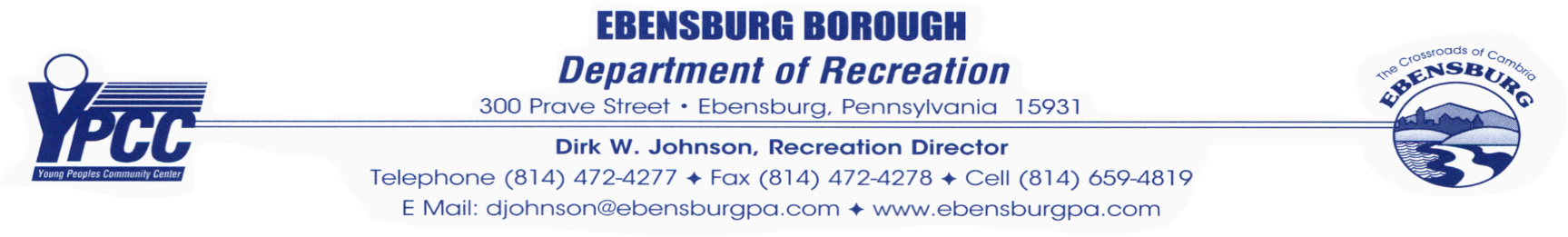 Rental Form*This contract and a fifty-dollar ($50) security deposit are required to secure a booking with the YPCC for pool parties and party rentals at the YPCC. * The completed contract must be turned in along with the security deposit at the time the reservation is requested. The reservation cannot be finalized until the contract and deposit are received and processed by our staff. Name:														Street Address:													City:										Zip:					Email Address:													 Home Phone:						Cell Phone:						Date(s) Requested:							Time:				Location Requested:	              YPCC Half Gym		 Pavilion (Specify Number) No Security deposit required			 YPCC Full Gym					1- Lake Ball Field			 YPCC Community Room				2- Lake Big Blue Chair			 Outdoor Hockey Rink					3- Lake Church			 Ebensburg Borough Swimming Pool			4- Pool Reservoir			Number of Swimmers:				5- Pool Basketball Court			 CCHS Pool Party 	Number of Swimmers: 	PLEASE READ:Access: Event Organizer will have access to the reserved area 30 minutes prior to the party’s scheduled start time. All party attendees must leave the reserved area no later than 30 minutes after the party’s scheduled end time. Any earlier set-up or later clean up at the YPCC (does not include pavilions), will require an additional $25 fee.Set up/Clean up: At the YPCC and Pool the Event Organizer is expected to set up the party with assistance from the staff (retrieving tables and chairs for the party). At the YPCC, Pool and Pavilions the Event Organizer is expected to place all trash and debris inside the dumpsters at the reserved area. Failure to do so will result in an additional $25 cleaning fee. Liability: By signing this contract you agree to indemnify and hold harmless YPCC and its employees for any damages, loss, or injury that may occur. Should the YPCC property be lost or damaged due to the activities of any of the party’s attendees, your security deposit of fifty dollars ($50) will be forfeited.Cancellations: All cancelations must be received two weeks prior to date of reservation. Any cancelation received less than two weeks prior to date of reservation will result in the loss of fifty-dollar ($50) security deposit. *$50 Security Deposit shall be returned to Event Organizer, or applied to the total rental fee, if at the conclusion of the event no property of the YPCC is found to be lost or damaged by event attendees. *Signature:								 	Date:					Approved by:								Date:				Deposit:	Rental Fee:				Amount Paid:				Balance:				